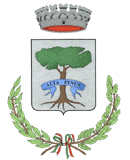 COMUNE DI APPIGNANO ( PROVINCIA DI MACERATA )FINESTRE, BALCONI E VICOLI FIORITI Appignano (MC) – Anno 2016SCHEDA DI ISCRIZIONEIl sottoscritto Cognome_________________________________________________________  Nome ______________________________________________________________________  Residente a ________________________________Prov ___________Cap_______________   Via _________________________________________ n. ____________________________  Telefono ___________________________ cell. ____________________________________  indirizzo e-mail ______________________________________________________________ sito internet  _______________________________________________________________________ ____   chiede   di partecipare al concorso per l’abbellimento con decorazioni floreali di vicoli e particolari abitativi esterni, al fine di incentivare e valorizzare gli aspetti estetici, ambientali e turistici del nostro paese, dichiara a tal fine di aver letto e accettato il regolamento.     ALLESTIMENTO PRESCELTO □ Finestre  □ Balconi  □ Vicoli Sito in Appignano via____________________________________________________  DELIBERA DI GIUNTA n. 46 del 19-05-2016  -  pag. 8  -  COMUNE DI APPIGNANO   ____________________________________________________________________ __  Si impegna a mantenere visibili gli allestimenti  da giugno e  fino a tutto il mese di settembre.   Appignano, lì_________________                            firma________________________________  I dati verranno trattati in conformità a quanto stabilito dalla legge 196/2003, sulla privacy e solo ai fini della realizzazione della manifestazione, come da regolamento.